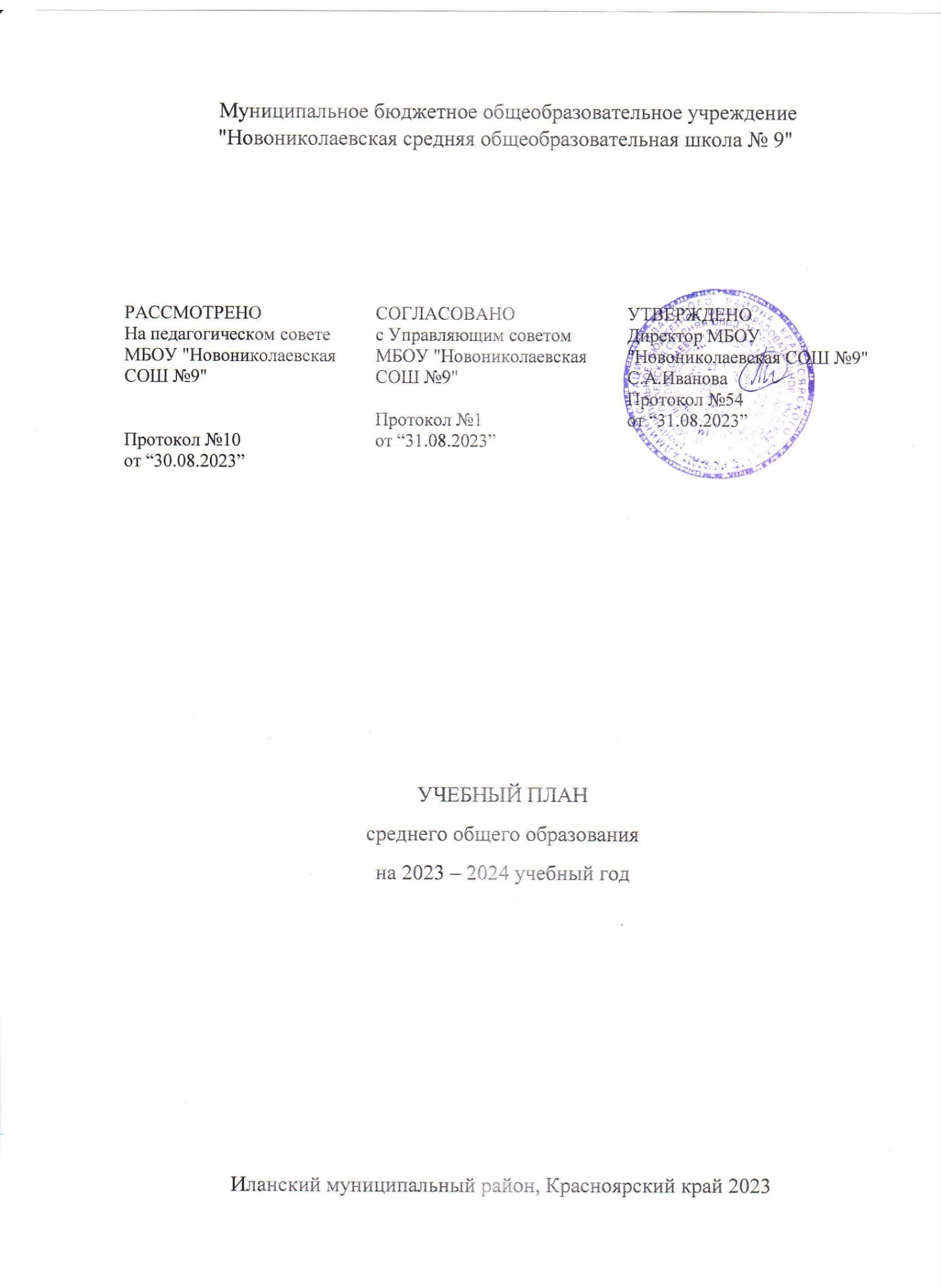 Положение об индивидуальном проекте обучающихся 10-11 классов в соответствии с ФГОС СООс. Новониколаевка Иланский район Красноярский крайПОЛОЖЕНИЕ
об индивидуальном итоговом проекте обучающихся
по ФГОС среднего общего образования 1. Общие положения1.1. Положение об индивидуальном итоговом проекте обучающихся по ФГОС среднего общего образования (далее – Положение) составлено на основе Федерального государственного образовательного стандарта среднего общего образования, утвержденного приказом Минобрнауки России от 17.05.2012 № 413.1.2. Индивидуальный итоговый проект является основным объектом оценки метапредметных результатов, полученных обучающимися в ходе освоения междисциплинарных учебных программ.1.3. Индивидуальный итоговой проект представляет собой учебный проект, выполняемый обучающимся в рамках одного или нескольких учебных предметов, с целью продемонстрировать свои достижения в самостоятельном освоении содержания и методов избранных областей знаний и видов деятельности, способность проектировать и осуществлять целесообразную и результативную деятельность: учебно-познавательную, конструкторскую, социальную, художественно-творческую.1.4. Выполнение индивидуального итогового проекта обязательно для каждого учащегося, осваивающего основную образовательную программу среднего общего образования в 10–11-м классах. 1.5. Невыполнение индивидуального итогового проекта равноценно получению неудовлетворительной отметки по любому учебному предмету.1.6. Защита индивидуального итогового проекта является одной из обязательных составляющих материалов системы внутришкольного мониторинга образовательных достижений.2. Цели и задачи итогового индивидуального проекта2.1. Для учащихся: сформировать ключевые компетенции, под которыми в современной педагогике понимаются комплексные свойства личности, включающие взаимосвязанные знания, умения, ценности, а также готовность мобилизовать их в необходимой ситуации.2.2. Для учителей: внедрить новые педагогические технологии в образовательную деятельность образовательной организации для развития познавательных навыков учащихся, умений самостоятельно конструировать свои знания, ориентироваться в информационном пространстве, развития их критического мышления, умения увидеть, сформулировать и решить проблему;усовершенствовать у школьников способность к сотрудничеству и коммуникации;сформировать у выпускника способность к решению личностно и социально значимых проблем и воплощению найденных решений в практику;оценить у выпускника способность и готовность к освоению систематических знаний, их самостоятельному пополнению, переносу и интеграции, к использованию информационно-коммуникационных технологий в целях обучения и развития;определить уровень сформированности у выпускника способности к самоорганизации, саморегуляции и рефлексии.3. Требования к подготовке итогового индивидуального проекта3.1. План, программа подготовки проекта для каждого учащегося разрабатываются самостоятельно руководителем проекта.3.2. Руководителем проекта может быть как учитель-предметник школы, так и сотрудник иной организации или иного образовательного учреждения, в том числе высшего.3.3. Учащиеся сами выбирают как тему, так и руководителя проекта.3.4. Темы проектов утверждаются приказом руководителя образовательной организации.3.5. План реализации итогового индивидуального проекта разрабатывается учащимся совместно с руководителем проекта. 4. Требования к содержанию и направленности проекта 4.1. Результат проектной деятельности должен иметь практическую направленность. 4.2. Результатом или продуктом проектной деятельности может быть любая из следующих работ:письменная работа (эссе, реферат, аналитические материалы, обзорные материалы, отчеты о проведенных исследованиях, стендовый доклад и др.);художественная творческая работа (в области литературы, музыки, изобразительного искусства, экранных искусств), представленная в виде прозаического или стихотворного произведения, инсценировки, художественной декламации, исполнения музыкального произведения, компьютерной анимации и др.;материальный объект, макет, иное конструкторское изделие;отчетные материалы по социальному проекту, которые могут включать как тексты, так и мультимедийные продукты.5. Требования к этапам работы над проектом5.1. Последовательность этапов работы над проектом соответствует этапам продуктивной познавательной деятельности: проблемная ситуация – проблема, заключенная в ней и осознанная человеком, – поиск способов решения проблемы – решение. 5.2. Этапы работы над проектом: поисковый: определение тематического поля и темы проекта, поиск и анализ проблемы, постановка цели проекта; аналитический: анализ имеющейся информации, поиск информационных пробелов, сбор и изучение информации, поиск оптимального способа достижения цели проекта (анализ альтернативных решений), построение алгоритма деятельности, составление плана реализации проекта: пошаговое планирование работ, анализ ресурсов; практический: выполнение запланированных технологических операций, текущий контроль качества, внесение (при необходимости) изменений в конструкцию и технологию; презентационный: подготовка презентационных материалов, презентация проекта, изучение возможностей использования результатов проекта (выставка, продажа, включение в банк проектов, публикация); контрольный: анализ результатов выполнения проекта, оценка качества выполнения проекта (приложение № 1).6. Требования к оформлению итогового индивидуального проекта 6.1. Подготовленная учащимся пояснительная записка должна быть объемом не более одной машинописной страницы с указанием для всех проектов: исходного замысла, цели и назначения проекта; краткого описания хода выполнения проекта и полученных результатов;списка использованных источников. Для конструкторских проектов в пояснительную записку, кроме того, включается описание особенностей конструкторских решений, для социальных проектов – описание эффектов/эффекта от реализации проекта.6.2. Отзыв руководителя должен содержать краткую характеристику работы учащегося в ходе выполнения проекта, в том числе: инициативности и самостоятельности; ответственности (включая динамику отношения к выполняемой работе);исполнительской дисциплины.При наличии в выполненной работе соответствующих оснований в отзыве может быть также отмечена новизна подхода и/или полученных решений, актуальность и практическая значимость полученных результатов (приложение № 2).6.3. Необходимо соблюдение разработчиком проекта норм и правил цитирования, ссылок на различные источники (приложения № 4).6.4. В случае заимствования текста работы (плагиата) без указания ссылок на источник проект к защите не допускается.7. Требования к защите проекта 7.1. Защита итогового индивидуального проекта осуществляется на школьной конференции (приложение № 5). 7.2. Результаты выполнения проекта оцениваются по итогам рассмотрения комиссией представленного продукта с краткой пояснительной запиской, презентации учащегося и отзыва руководителя.8. Критерии оценки итогового индивидуального проекта 8.1. При интегральном описании результатов выполнения проекта вывод об уровне сформированности навыков проектной деятельности делается на основе оценки всей совокупности основных элементов проекта (продукта и пояснительной записки, отзыва, презентации) по каждому из четырех критериев:способность к самостоятельному приобретению знаний и решению проблем, проявляющаяся в умении поставить проблему и выбрать адекватные способы ее решения, включая поиск и обработку информации, формулировку выводов и/или обоснование и реализацию/апробацию принятого решения, обоснование и создание модели, прогноза, макета, объекта, творческого решения. Данный критерий в целом включает оценку сформированности познавательных учебных действий;сформированность предметных знаний и способов действий, проявляющаяся в умении раскрыть содержание работы, грамотно и обоснованно в соответствии с рассматриваемой проблемой/темой использовать имеющиеся знания и способы действий;сформированность регулятивных действий, проявляющаяся в умении самостоятельно планировать и управлять своей познавательной деятельностью во времени, использовать ресурсные возможности для достижения целей, осуществлять выбор конструктивных стратегий в трудных ситуациях;сформированность коммуникативных действий, проявляющаяся в умении ясно изложить и оформить выполненную работу, представить ее результаты, аргументированно ответить на вопросы.8.2. С целью определения степени самостоятельности учащегося в ходе выполнения проекта необходимо учитывать два уровня сформированности навыков проектной деятельности.8.3. Решение о том, что проект выполнен на повышенном уровне, принимается при условии, если:такая оценка выставлена комиссией по каждому из трех предъявляемых критериев, характеризующих сформированность метапредметных умений (способности к самостоятельному приобретению знаний и решению проблем, сформированности регулятивных действий и сформированности коммуникативных действий); сформированность предметных знаний и способов действий может быть зафиксирована на базовом уровне;ни один из обязательных элементов проекта (продукт, пояснительная записка, отзыв руководителя или презентация) не дает оснований для иного решения.8.4. Решение о том, что проект выполнен на базовом уровне, принимается при условии, если: такая оценка выставлена комиссией по каждому из предъявляемых критериев;продемонстрированы все обязательные элементы проекта: завершенный продукт, отвечающий исходному замыслу, список использованных источников, положительный отзыв руководителя, презентация проекта;даны ответы на вопросы.Содержательное описание критериев представлено в приложении № 6.8.5. Может использоваться аналитический подход к описанию результатов проектной деятельности, согласно которому по каждому из предложенных критериев вводятся количественные показатели, характеризующие полноту проявления навыков проектной деятельности. При этом максимальная оценка по каждому критерию не превышает 3 баллов. При таком подходе достижение базового уровня (отметка «удовлетворительно») соответствует получению 4 первичных баллов (по одному баллу за каждый из четырех критериев), а достижение повышенных уровней соответствует получению 7–9 первичных баллов (отметка «хорошо») или 10–12 первичных баллов (отметка «отлично»).8.6. В случае выдающихся проектов комиссия может подготовить особое заключение о достоинствах проекта.8.7. Отметка за выполнение проекта выставляется в графу «Проектная деятельность» в классном журнале и личном деле. В документ государственного образца об уровне образования – аттестат об основном общем образовании – отметка выставляется следующим образом: 1) если в учебном плане на проект отводится 64 часа и больше за два года, то индивидуальный проект указывается в перечне учебных предметов; 2) если меньше 64 часов – в перечне курсов и дисциплин в разделе «Дополнительные сведения».Приложение № 1 к ПоложениюАлгоритм работы над проектом Приложение № 2 к ПоложениюФОРМА ДЛЯ ПОДГОТОВКИ отзыва на проектную работуОтзыв на проектную работу                                  Ф. И. О.               ученика      класса, МБОУ «Новониколаевская СОШ №9» на тему: «								»Текст отзываДата 					Руководитель (подпись) 				Приложение № 3 к ПоложениюФОРМА ДЛЯ ПОДГОТОВКИ титульного листаМуниципальное бюджетное общеобразовательное учреждение
 «Новониколаевская средняя общеобразовательная школа № 9»ПРОЕКТ
на тему «                   »(предмет)ученика (цы)          класса        /Руководитель проекта: учитель (предмет) 						Приложение № 4 к ПоложениюОформление списка литературы к проектной работеСписок литературы оформляется в алфавитной последовательности. В нем указываются: фамилия автора, инициалы, название работы, место и время ее публикации. Каждое из наименований нумеруется. Оформление сносок к проектной работеОформление сносок является обязательным и возможно двумя способами:постранично (все приводимые цифры или цитаты обозначаются по возрастающей цифрами или звездочками);с опорой на список литературы (после цитаты в скобках указывается номер наименования в списке литературы и цитируемая страница).Приложение № 5 к ПоложениюТребования к защите проектной работы1. Содержание защиты по проекту должно включать:обоснование актуальности темы, практической значимости проекта;изложение поставленных в нем целей и задач;описание хода выполнения проекта и полученных результатов;краткий обзор изученных источников и использованной литературы;продуманную демонстрацию иллюстративного материала (в тех случаях, где это требуется). Выступление ограничивается во времени – 5–7 минут.2. Выступление оценивается на основе критериев:соблюдение структуры выступления;соблюдение регламента;умение завоевать внимание аудитории и поддерживать его на протяжении всего выступления;адекватность громкости и темпа;адекватность языка и стиля;уверенность и убедительность манеры изложения.3. Ответы на вопросы после выступления должны соответствовать требованиям:соответствия содержания ответов вопросам;корректности при ответе на вопросы оппонентов;краткости и аргументированности;грамотности речи и стилистической выдержанности изложения.Приложение № 6 к ПоложениюСодержательное описание критериев оценивания 
индивидуального проектаКритерии оценивания индивидуального проектаЛист оценки уровня сформированности навыков проектной деятельностиПеревод оценки за проект в баллах:0–3 балла – отметка «неудовлетворительно»;4–6 баллов – отметка «удовлетворительно»;7–9 баллов – отметка «хорошо»;          10–12 баллов – отметка «отлично».Содержание работыДеятельность учениковДеятельность учителяЭтап 1. ПодготовкаЭтап 1. ПодготовкаЭтап 1. ПодготовкаОпределить тему и цели проекта.Подобрать рабочую группу (если это групповой проект)Обсуждают тему проекта с учителем и получают при необходимости дополнительную информацию.Определяют цели проекта Знакомит со смыслом проектного подхода и мотивирует учащихся. Помогает в определении цели проекта.Наблюдает за работой учеников Этап 2. ПланированиеЭтап 2. ПланированиеЭтап 2. ПланированиеОпределить источники необходимой информации.Определить способы сбора и анализа информации.Определить форму проекта.Установить критерии оценки результатов проекта.Распределить обязанности между членами рабочей группыФормируют задачи проекта. Вырабатывают план действий.Выбирают и обосновывают критерии успеха проектной деятельности Предлагает идеи, высказывает предложения. Наблюдает за работой учащихся Этап 3. ИсследованиеЭтап 3. ИсследованиеЭтап 3. ИсследованиеОтобрать информацию (основные инструменты: интервью, опросы, наблюдения, эксперименты).Выявить и обсудить альтернативы, возникшие в ходе проекта.Выбрать оптимальный вариант хода проекта.Выполнить поэтапно задачи проекта Поэтапно выполняют задачи проектаНаблюдает, советует, косвенно руководит деятельностью учащихся Этап 4. ВыводыЭтап 4. ВыводыЭтап 4. ВыводыПроанализировать информацию для проекта.Сформулировать выводы Работают над проектом, анализируя информацию. Оформляют проект Наблюдает, советует, косвенно руководит деятельностью учениковЭтап 5. Представление (защита) проекта и оценка его результатовЭтап 5. Представление (защита) проекта и оценка его результатовЭтап 5. Представление (защита) проекта и оценка его результатовПодготовить отчет о ходе выполнения проекта с объяснением полученных результатов (возможные формы отчета: устный отчет, устный отчет с демонстрацией материалов, письменный отчет).Проанализировать выполнение проекта, достигнутые результаты (успехов и неудач) и причины этогоПредставляют проект, участвуют в его коллективном анализе и оценкеКритерийУровни сформированности навыков проектной деятельностиУровни сформированности навыков проектной деятельностиКритерийБазовый (1 балл)Повышенный (2–3 балла)Самостоятельное приобретение знаний и решение проблемРабота свидетельствует о способности с опорой на помощь руководителя ставить проблему и находить пути ее решения; продемонстрирована способность приобретать новые знания и/или осваивать новые способы действий, достигать более глубокого понимания изученногоРабота свидетельствует о способности самостоятельно ставить проблему и находить пути ее решения; продемонстрировано свободное владение логическими операциями, навыками критического мышления, умение самостоятельно мыслить; продемонстрирована способность приобретать новые знания и/или осваивать новые способы действий, достигать более глубокого понимания проблемыЗнание предметаПродемонстрировано понимание содержания выполненной работы. Присутствуют ошибкиПродемонстрировано свободное владение предметом проектной деятельности. Ошибки отсутствуютРегулятивные действияПродемонстрированы навыки определения темы и планирования работы. Некоторые этапы выполнялись под контролем и при поддержке руководителя. При этом проявляются отдельные элементы самооценки и самоконтроля учащегосяРабота тщательно спланирована и последовательно реализована, своевременно пройдены все необходимые этапы обсуждения и представления. Контроль и коррекция осуществлялись самостоятельноКоммуникацияПродемонстрированы навыки оформления проектной работы и пояснительной записки, а также подготовки простой презентации. Автор отвечает на вопросыТема ясно определена и пояснена. Текст хорошо структурирован. Все мысли выражены ясно, логично, последовательно, аргументированно. Работа вызывает интерес. Автор проекта свободно отвечает на вопросыКритерийУровни сформированности навыков проектной деятельности в баллахУровни сформированности навыков проектной деятельности в баллахКритерийБазовыйПовышенныйСамостоятельное приобретение знаний и решение проблем1 2–3Знание предмета1 2–3Регулятивные действия1 2–3Коммуникация1 2–3Итого:4 8–12